ФГБОУ ВПО «Алтайский государственный университет»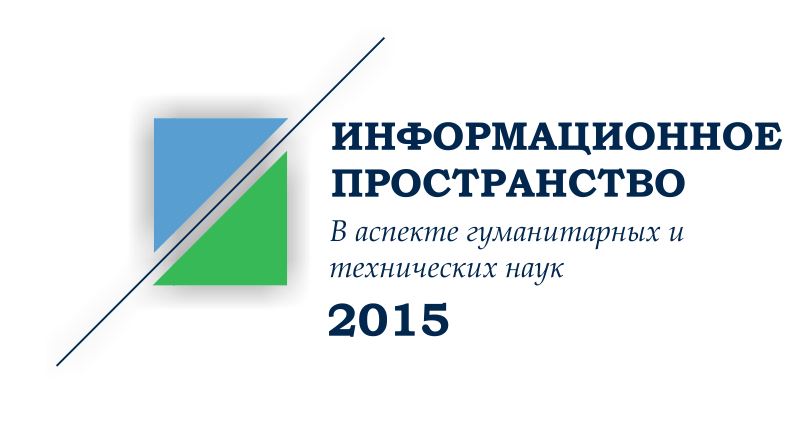 Физико-технический факультетФакультет массовых коммуникаций, филологии и политологииНаучное студенческое общество АлтГУВторое ИНФОРМАЦИОННОЕ ПИСЬМОУважаемые коллеги! Физико-технический факультет, факультет массовых коммуникаций, филологии и политологии, Научное студенческое общество Алтайского государственного университета приглашают принять участие в IV Междисциплинарной межвузовской конференции студентов, магистрантов и аспирантов «ИНФОРМАЦИОННОЕ ПРОСТРАНСТВО В АСПЕКТЕ ГУМАНИТАРНЫХ И ТЕХНИЧЕСКИХ НАУК – 2015»Конференция состоится 25 ноября 2015 года в 9:00 по адресу: г. Барнаул, ул. Димитрова, 66 (корпус «Д» Алтайского государственного университета). К участию в конференции приглашаются студенты, магистранты и аспиранты вузов. В рамках конференции состоится конкурсный отбор лучших докладов (1, 2, 3 места). Все докладчики получат сертификаты участников конференции. По результатам конференции планируется выпуск сборника материалов конференции.Секции конференции:Секция 1. Информационное пространство: инновации, технологии, безопасность.Секция 2. Информационное пространство и личность в условиях медиатизации (языковые, философские, культурологические, психологические аспекты).Организационный комитет конференции:Поляков Виктор Владимирович, декан ФТФ, зав. кафедрой прикладной физики, электроники и информационной безопасности, доктор физ.-мат. наук, профессор;Мансков Сергей Анатольевич, декан ФМКФиП, канд. филол. наук, доцент;Скубач Ольга Александровна, зам. декана ФМКФиП, канд. филол. наук, доцент кафедры общей и прикладной филологии, литературы и русского языка;Белозерских Василий Вениаминович, зам. декана ФТФ, ст. преподаватель кафедры вычислительной техники и электроники;Филин Яков Александрович, председатель НСО ФТФ;Морозова Яна Сергеевна, председатель НСО ФМКФиП;Эдокова Анастасия Тариэлиевна, зам. председателя НСО ФТФ;Черенкова Анастасия Васильевна, ведущий инженер сектора организации УИРС АлтГУ. Программный комитет конференции:Лукашевич Елена Васильевна, доктор филол. наук, профессор, зав. кафедрой теории и практики журналистики;Мансуров Александр Валерьевич, канд. техн. наук, доцент кафедры прикладной физики, электроники и информационной безопасности;Никитин Андрей Борисович, главный редактор сайта Altapress.ru и радиостанции "Серебряный дождь в Барнауле";Витвинчук Владимир Валерьевич, канд. филол. наук, доцент кафедры теории и практики журналистики;Шарлаев Евгений Владимирович, канд. техн. наук, доцент кафедры информатики и вычислительной техники и информационной безопасности АлтГТУ.Заявки принимаются до 15 ноября 2015 г. по электронной почте: inf.space@yandex.ru (см. Приложение).Контакты Оргкомитета конференции:Научное студенческое общество ФТФ АлтГУ: Филин Яков Александрович(yaha-f@mail.ru  тел.+7-913-230-59-48).Научное студенческое общество ФМКФиП АлтГУ: Морозова Яна Сергеевна (yams97@mail.ru тел. +7-913-363-83-82) ПРИЛОЖЕНИЕ 1Условия участияУчастником конференции может стать: студент, магистрант, аспирант высшего учебного заведения. Оплата проезда, проживания и питания иногородних студентов – за счет командирующей стороны. Оргкомитет бронирует места для проживания иногородних участников в гостинице в соответствии с их заявкой (ориентировочная стоимость проживания в 3-х местном номере от 550 руб. в сутки). Для участия в конференции необходимо в указанный в информационном письме срок отправить заявку на адрес inf.space@yandex.ru. Название файла заявки дается по фамилии и инициалам заявителя (например, ИвановАА).ПРИЛОЖЕНИЕ 2ТРЕБОВАНИЯ К ОФОРМЛЕНИЮ ТЕЗИСОВ ДОКЛАДОВ,
сделанных на научно-практической конференции студентов, магистрантов, аспирантов и в сборнике 
«ИНФОРМАЦИОННОЕ ПРОСТРАНСТВО В АСПЕКТЕ ГУМАНИТАРНЫХ И ТЕХНИЧЕСКИХ НАУК – 2015»Тезисы представляются в электронной и печатной форме, с подписью научного руководителя. Между электронным и печатным вариантами не должно быть никаких расхождений.Название файла тезисов дается по фамилии и инициалам заявителя (например, ИвановАА).
 	Объем текста для работ не должен превышать 5 страниц формата А4, с учетом рисунков, графиков, схем и т.д.Установки:1.	поля: верхнее, нижнее, левое и правое – 2 см;2.	шрифт: Times New Roman, размер шрифта – 12 пт;3.	межстрочный интервал – 1;4.	выравнивание шрифта – по ширине;5.	отступ – 1; 6.	рисунки, графики и схемы представляются отдельным файлом в формате JPG (не менее 300 dpi).Структура тезисов:название тезисов доклада печатается посередине строки прописными буквами полужирным шрифтом;посередине строки строчными буквами печатаются имя, отчество и фамилия автора (или авторов), факультет, курс (год обучения);посередине строки строчными буквами печатаются имя, отчество и фамилия научного руководителя, ученая степень и ученое звание;отступ одна строка;пример оформленияИНТЕРНЕТ-ТЕХНОЛОГИИ В ОБРАЗОВАНИИА.И. Иванов, физико-технический факультет, 5 к.Научный руководитель – Г.В. Петров, д. пед. н., проф.Текст, текст, текст, текст, текст, текст, текст, текст, текст, текст, текст,Библиографический список.Оформление библиографического списка:Ссылки на цитируемую литературу даются в тексте цифрами в квадратных скобках: [1,2]. Сам список литературы под заголовком «Библиографический список» приводится после основного текста в порядке цитирования.a) для периодических изданий: указываются фамилия и инициалы автора (авторов), название работы, полное или общепринятое сокращенное название журнала (или другого периодического издания), год, номер тома (выпуска), страницы (дата – для газеты):Пример:Волобуева М.М. Религиозный лидер и религиозный конфликт // Известия Алтайского государственного университета. 2003. №4(30). С. 17-19.б) для книг, монографий, учебников и учебных пособий: фамилия и инициалы автора (авторов), полное название источника, место издания, издательство, год издания, объем.Пример:Тишкина Т.В. Деятельность краеведческих организаций Алтая в 1918 1931 гг. –Барнаул: Изд-во АлтГУ, 2004. - 215 с.Цыб СВ., Иванова Н.П. Курс лекций по исторической хронологии: учебное пособие. Барнаул: Изд-во АлтГУ, 2003. - 96 с.Основы теории текста: учебное пособие / под общ. ред. А.А. Чувакина. Барнаул, 2003;в) для сборников научных статей и трудов конференций: фамилия и инициалы автора (авторов), название конкретной работы, полное название источника (сборника), место издания, издательство, год издания, объем.Пример:Халина П.В. Цивилизация эпохи в творчестве В.М. Шукшина // В.М. Шукшин: Взгляд из XXI века: тезисы докладов к VII Всероссийской научной конференции «В.М. Шукшин: Жизнь и творчество». Барнаул, 23-26 июля 2004 г. / под ред. О.Г. Левашовой.  Барнаул, 2004.	Требования к набору формул в статьях:Формулы должны быть набраны в редакторе формул MS Equation в соответствии с правилами написания формул, принятыми в   литературе (переменные – курсив, функции – прямой шрифт и т.п.).Заявка на участие в III Междисциплинарной межвузовской конференции«ИНФОРМАЦИОННОЕ ПРОСТРАНСТВО В АСПЕКТЕ ГУМАНИТАРНЫХ И ТЕХНИЧЕСКИХ НАУК - 2014»Заявка на участие в III Междисциплинарной межвузовской конференции«ИНФОРМАЦИОННОЕ ПРОСТРАНСТВО В АСПЕКТЕ ГУМАНИТАРНЫХ И ТЕХНИЧЕСКИХ НАУК - 2014»Фамилия, Имя, Отчество участникаУчебное заведение, факультет, курсПочтовый адресСекцияТема докладаКонтактный телефонЕ-mailДля иногородних участников:Для иногородних участников:Нуждаетесь ли в гостинице (да; нет)Даты прибытия и отъезда